Listen to your bodyPay attention to: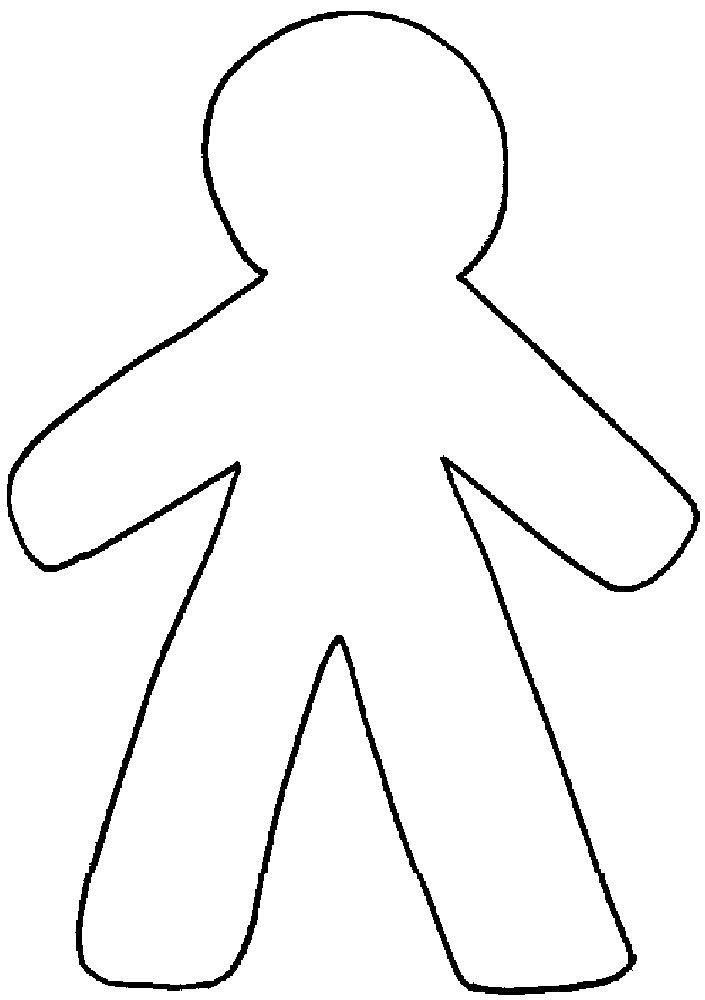 